ЧЕРКАСЬКА ОБЛАСНА РАДАР І Ш Е Н Н Я21.06.2024                                                                               № 24-8/VIIIПро надання дозволу на виготовлення проєкту землеустрою щодо відведення земельної ділянки спільної власності територіальних громад сіл, селищ, міст Черкаської областіВідповідно до пунктів «а», «е» частини першої статті 8, статей 20, 123 Земельного кодексу України, пункту 21 частини першої статті 43 Закону України «Про місцеве самоврядування в Україні», статей 15, 22, 50                     Закону України «Про землеустрій», враховуючи рішення обласної ради                      від 08.09.2017 № 16-11/VII «Про визнання права спільної комунальної власності територіальних громад сіл, селищ, міст Черкаської області                            на земельні ділянки», листи комунального підприємства «Управління                          по експлуатації будинку рад і об’єктів обласної комунальної власності» від 11.09.2023 № 296, від 06.11.2023 № 292, обласна рада   в и р і ш и л а:1. Надати дозвіл комунальному підприємству «Управління по експлуатації будинку рад і об’єктів обласної комунальної власності» на виготовлення проєкту землеустрою щодо відведення земельної ділянки спільної власності територіальних громад сіл, селищ, міст Черкаської області, що розташована за адресою: Черкаська область, місто Черкаси, вулиця Хрещатик, 193, орієнтовною площею 0,1618 га,                        яка належить до категорії земель житлової та громадської забудови, цільове призначення – для будівництва та обслуговування адміністративних будинків, пов’язаного з отриманням прибутку (код 03.10 Класифікації видів цільового призначення земель).2. Контроль за виконанням рішення покласти на постійну комісію обласної ради з питань комунальної власності, підприємництва та регуляторної політики.Голова	Анатолій ПІДГОРНИЙ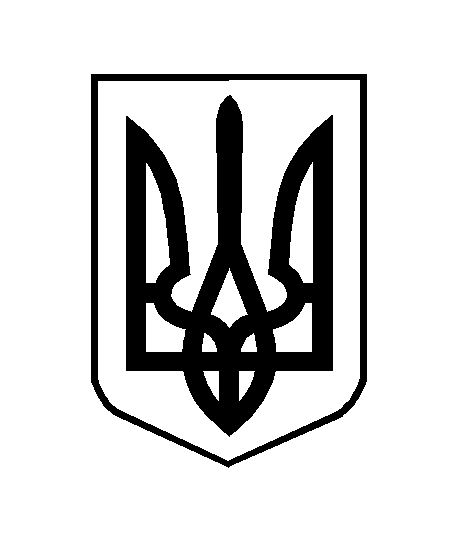 